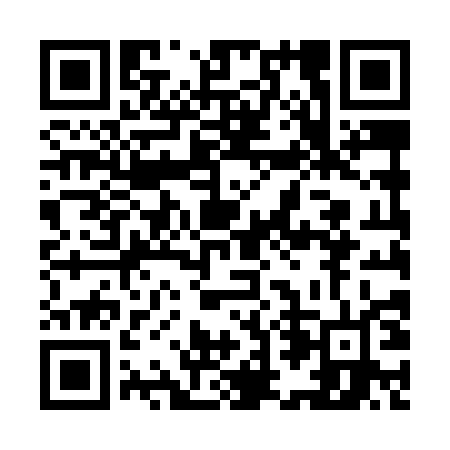 Prayer times for Budy Krepskie, PolandMon 1 Apr 2024 - Tue 30 Apr 2024High Latitude Method: Angle Based RulePrayer Calculation Method: Muslim World LeagueAsar Calculation Method: HanafiPrayer times provided by https://www.salahtimes.comDateDayFajrSunriseDhuhrAsrMaghribIsha1Mon4:096:0812:385:047:089:002Tue4:066:0612:375:067:109:023Wed4:036:0412:375:077:119:054Thu4:006:0112:375:087:139:075Fri3:575:5912:365:097:159:096Sat3:545:5712:365:117:169:117Sun3:515:5412:365:127:189:148Mon3:485:5212:365:137:209:169Tue3:455:5012:355:147:219:1810Wed3:425:4812:355:157:239:2111Thu3:395:4612:355:167:259:2312Fri3:365:4312:345:187:279:2613Sat3:335:4112:345:197:289:2814Sun3:305:3912:345:207:309:3115Mon3:275:3712:345:217:329:3316Tue3:245:3512:335:227:339:3617Wed3:205:3212:335:237:359:3818Thu3:175:3012:335:247:379:4119Fri3:145:2812:335:267:389:4420Sat3:115:2612:335:277:409:4621Sun3:075:2412:325:287:429:4922Mon3:045:2212:325:297:439:5223Tue3:015:2012:325:307:459:5524Wed2:575:1812:325:317:479:5825Thu2:545:1612:325:327:4810:0126Fri2:505:1412:325:337:5010:0327Sat2:475:1212:315:347:5210:0628Sun2:435:1012:315:357:5310:0929Mon2:405:0812:315:367:5510:1230Tue2:365:0612:315:377:5710:16